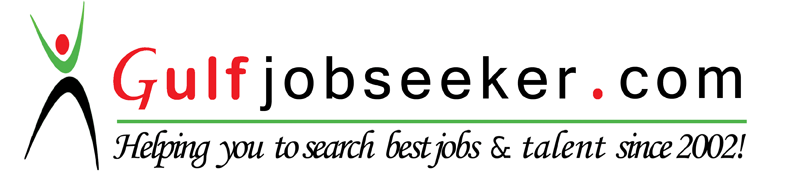 Whats app  Mobile:+971504753686 Gulfjobseeker.com CV No:1562178E-mail: gulfjobseeker@gmail.comDate of birth:		07th of March 1993Nationality:		PakistaniEducation Level:	GraduationMarital status:	Single____________________________________________________Objective:       To work in a competitive environment in order to explore my potential abilities and to obtain a full time position in an international firm, that offers a professional working environment , experience and demands new innovative ideas, and enables me to grow while meeting the corporation’s goals.Professional Experience:Dunia Finance LLC.            Customer Relationship Officer             August 2015 to onward      Job Description:Responsible for all individual targets across all products (personal loan,                         Cards, auto)Develop long time relationship with customers.Continuously list more and more companies in the target market list.Responsible for ensuring that the sales strategy is in line with compliance           Policies with regards to operational, financial and regulatory risks.Linguistics Institute for Foreign Education:Customer Service AssistantSep 2013 to May 2015Job Description:Answering customers inquiries.Giving information and helping to solve customers problems.Arranging services for customers.Taking information from customers & entering it on database.Making sure that customer’s experience is positive.Education:University of the Punjab                Bachelors in Commerce (B.Com)			2012Govt. islamia college						Intermediate in Commerce (I.Com)			2010Govt. A.D Model High School(Science group)				              2008Key Strengths and Competencies:Result focused and self driven with a “can do” attitude.Strong ability to work and communicate well with diverse audiences.Quick learner, Enthusiastic and Hardworking.Ability to build strong interpersonal relation and team spirit.Ability to work independently as well as part of a team in a challenging environment.Computer: MS Office (Microsoft Word, Excel, Power Point.)Languages: English, Urdu/HindiInterest:Sports: Follow cricket, football,Computer: Net surfing, ResearchesOthers: Reading novels, Watching Commercials.  For further queries feel free to contact at above mentioned contacts. Certificates will be provided on demand.